ЦЕНТР СЕРТИФИКАЦИИ «ТЕСТПРОМ»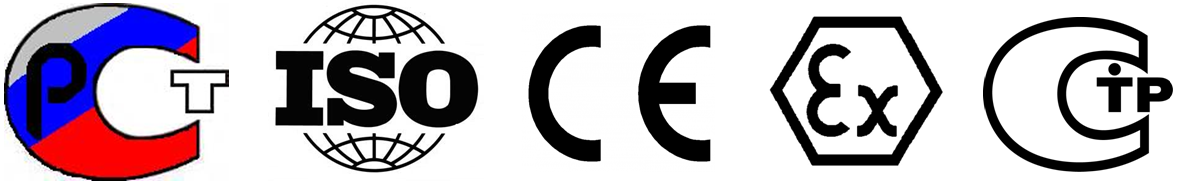 ✔Тел.: +7 (495) 795-72-28  ✔E-mail: testprom@yandex.ru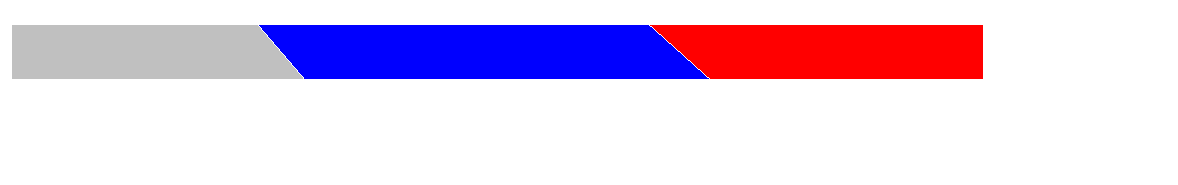 СПИСОК ДОКУМЕНТОВ ДЛЯ ОФОРМЛЕНИЯ СЕРТИФИКАТА СООТВЕТСТВИЯ(серийный выпуск - «на изготовителя»)I. Для Российского изготовителя:Карточка предприятия (реквизиты для договора);Учредительные документы (копии свидетельств ИНН/ОГРН/Устав – 3 стр.);Нормативный документ, по которому изготавливается продукция (ГОСТ или Технические условия);Ранее выданные сертификаты (при наличии);Заявка;Сертификат ISO (при некоторых схемах сертификации).II. Для Зарубежного изготовителя:Карточка предприятия (реквизиты для договора);Техническое описание продукции;Код ТН ВЭД (желательно);Наименование изготовителя, адрес;Заявка;Ранее выданные сертификаты (при наличии);Сертификат ISO (при некоторых схемах сертификации).СПИСОК ДОКУМЕНТОВ ДЛЯ ОФОРМЛЕНИЯ СЕРТИФИКАТА СООТВЕТСТВИЯ(серийный выпуск по контракту (договору) или «на партию»)Карточка предприятия (реквизиты для договора);Наименование заявителя, адрес, копии свидетельств ИНН/ОГРН/Устав – 3 стр.;Наименование изготовителя, адрес;Код ТН ВЭД (желательно);Техническое описание продукции;Контракт между заявителем и изготовителем;Заявка;Ранее выданные сертификаты (при наличии);Инвойс (счет) – при оформлении сертификата «на партию»;Сертификат ISO (при некоторых схемах сертификации).НАДЁЖНЫЙ ПАРТНЁР В СФЕРЕ СЕРТИФИКАЦИИ И КАЧЕСТВА!